ПЕРВИЧНАЯ ПРОФСОЮЗНАЯ ОРГАНИЗАЦИЯМБОУ ШКОЛЫ № 122 Г.О. САМАРАМЕТОДИЧЕСКАЯ РАЗРАБОТКА«КОМПЛЕКСЫ ФИЗИЧЕСКИХ УПРАЖНЕНИЙ ДЛЯ ПЕДАГОГОВ С УЧЕТОМ ВОЗРАСТНЫХ ОСОБЕННОСТЕЙ»Составил: учитель физической культуры МБОУ Школы № 122 г.о. СамараЕгорова Елена ВладимировнаСамара, 2020 г.Комплекс упражнений для 1 возрастной  категория лиц (мужчины: 21-35 лет, женщин: 20-35 лет)Комплекс упражнений для 2 возрастной  категория лиц (мужчины: 35-60 лет, женщины: 35-55 лет)Рекомендации: Комплекс обще развивающих  упражнений  рассчитан для лиц пожилого возраста (м. 60 лет, ж. 35-55 лет) с низким уровнем физической подготовки, но не имеющих сильных отклонений в здоровье.При организации занятий с людьми среднего возраста необходимо учитывать их возрастные особенности и состояние здоровья. Исходя из медицинских показаний и возраста, каждому занимающемуся рекомендуется индивидуальный двигательный режим, включающий гигиеническую гимнастику, прогулки, ходьбу, бег и многое другое.
Комплекс упражнений для 3 возрастной категории(мужчины  60-75 лет, женщины 55-75 лет) Рекомендации: Комплекс обще развивающих  упражнений  рассчитан для лиц пожилого возраста (м.  60-75 лет, ж. 55-75 лет)  с низким уровнем физической подготовки, но не имеющих сильных отклонений в здоровье.При организации занятий с людьми пожилого возраста необходимо учитывать их возрастные особенности и состояние здоровья. Исходя из медицинских показаний и возраста, каждому занимающемуся рекомендуется индивидуальный двигательный режим, включающий гигиеническую гимнастику, прогулки, ходьбу и многое другое.
№СодержаниеДозировкаНаглядный материалМетодические указанияОбщефизическая подготовка Общефизическая подготовка Общефизическая подготовка Общефизическая подготовка Общефизическая подготовка 1.И.п. – стоя, ноги на ширине плеч, поднять руки вверх, сделать вдох, опустить руки вниз – выдох. 3-6 раз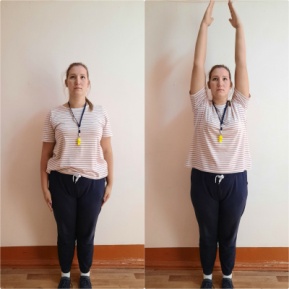 Вдох выполняется через нос, выдох через рот.2.И.п. – стойка ноги врозь. 1-3. Руки через стороны вверх, стретчинг. 4. И.п. 5-7. Руки назад в замок, упругие покачивание вверх. 8. И.п.4-6 раз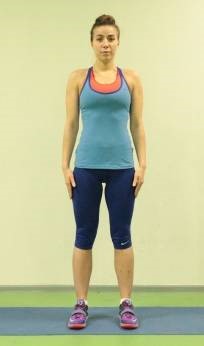 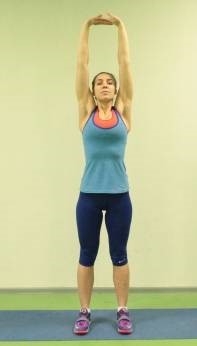 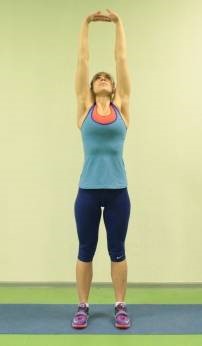 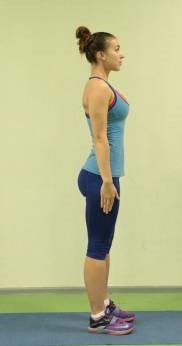 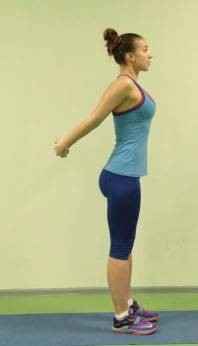 Темп 	средний, амплитуду увеличивать постепенно.3.И.п. - стойка ноги врозь, руки в стороны. 1-3. Руки через стороны вверх, упругие наклоны туловища вправо. 4. И.п. 5-7. То же влево. 8. И.п.4-6 раз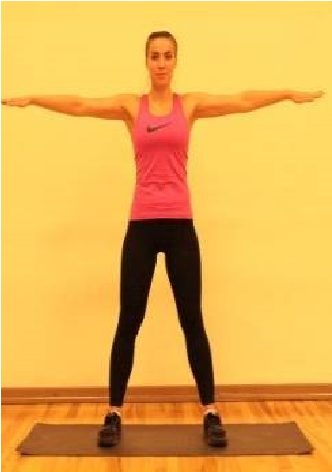 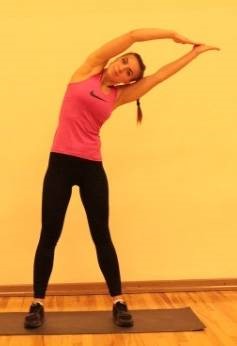 	Темп 	средний, амплитуду увеличивать постепенно. 4.И.П. - широкая стойка. Полу присед к правой ноге, руки на правое колено. Разгибая правую ногу, левую руку отводим в сторону, согнутую в локте. То же на другую ногу.8-10 раз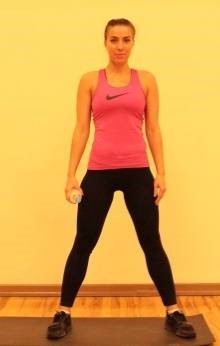 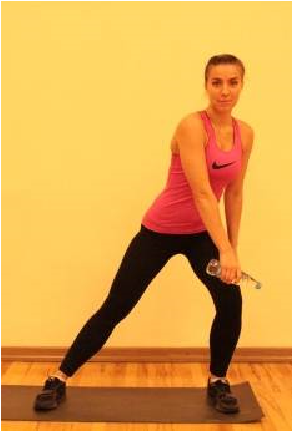 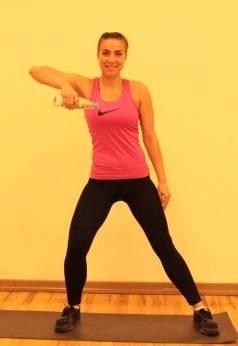 Темп средний, или умеренно быстрый, амплитуду увеличивать постепенно. Подъем 	руки 	на выдох.5.И.п. – основная стойка. Наклон вперёд, полуприсед на левой ноге, правая нога вперёд на пятку, руки на колено правой ноги. И.п. То же левой. И.п.4-6 раз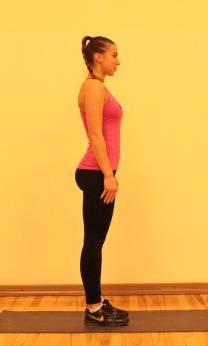 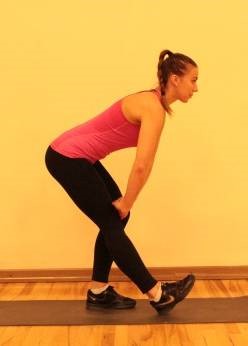 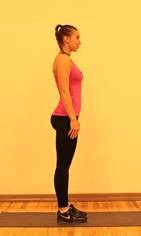 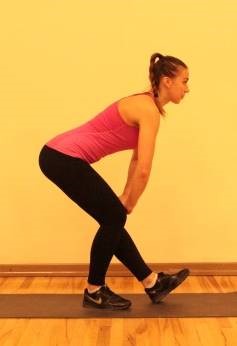 Наклон на выдохе, постепенно увеличивать глубину наклона. Ноги в коленях стараться 	не сгибать. Стретчинг бицепса бедра, подколенных связок, мышц ягодиц.6.И.п. - упор лёжа на предплечьях, 	на опоре (на полу). 1.Поворот туловища вправо, правая 	рука в сторону. 2. И.п. 3.То же в другую сторону. 4. И.п.4-6 раз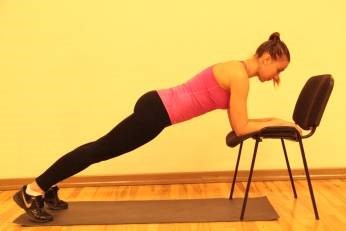 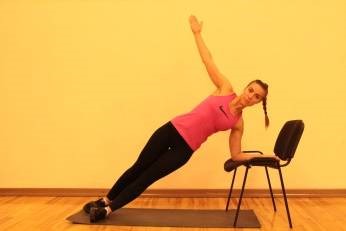 Поворот выполняется выдох.7.И.п. – Сед, руки на колени. 1-4. Правую 	ногу выпрямить 	вперёд, сделать наклон вперед. 5-8. То же к другой ноге.4-6 раз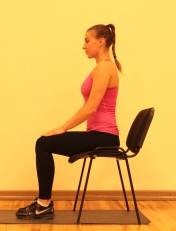 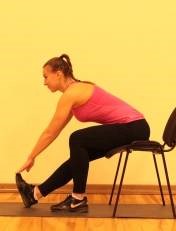 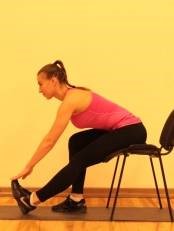 Наклон на выдохе. Ноги в коленях стараться не сгибать.8. И.п- упор лежа на полу 1. Сгибание разгибание рук2. Разгибание рук в упоре лежа.8-10 раз-Туловище не прогибать.  9.И.п. - стойка ноги врозь. 1. Присед, руки вперёд. 2. И.п.10-15 раз-Зафиксировать положение спины, присед – выдох, подъём – вдох.10.Упором на предплечья статическое напряжение.30 сек.-Спину не прогибать, вес тела держать равномерно.№СодержаниеДозировкаНаглядный материалМетодические указанияОбщефизическая подготовка Общефизическая подготовка Общефизическая подготовка Общефизическая подготовка Общефизическая подготовка 1.Исходное положение (далее И.п.) – стоя, ноги на ширине плеч, поднять руки вверх, сделать вдох, опустить руки вниз –выдох. 3-6 раз.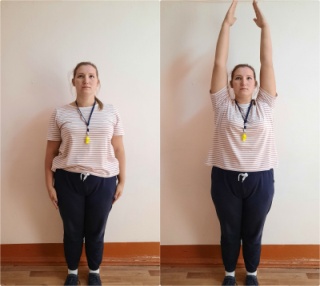 Вдох выполняется через нос, выдох через рот.2.И.п.— стоя, ноги на ширине плеч, руки на поясе. Наклоны  головы: 1.- вперед, 2.- прямо,3.-вправо, 4.-влево.4-6 раз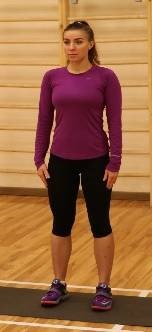 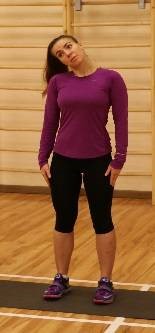 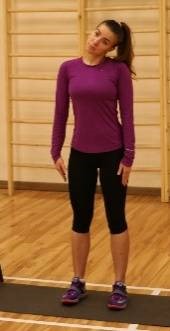 Голову на зад не наклонять.3.И.п. – ноги на ширине плеч. 1-4 круговые движения плечами вперед; 5-8 назад.4-6 раз-Амплитуда средняя.4.И.п. – широкая стойка. 
1.Повернуться в лево  одновременно развести руки в стороны ладонями вверх. 2.Вернуться в И.п. 3.Повернуться в другую сторону. 4.Вернуться в исходное положение.4-6 раз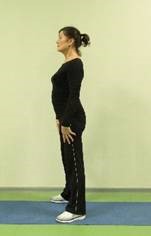 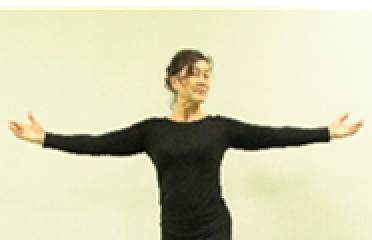 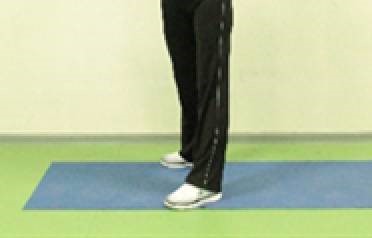 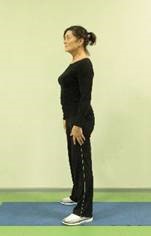 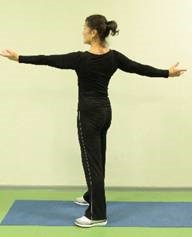 Темп медленный. Следить за осанкой, плечи не поднимать. Упражнение общеразвивающего характера.5.И.п.  	– широкая стойка, руки вдоль тела, кисти прижаты к бедрам. 1.Выполнить наклон в левую сторонуодновременно поднимая правую руку вверх. 2.Вернуться в И.п. 3.Выполнить наклон в правую сторону одновременно поднимая левую руку вверх. 4.Вернуться в И.п.4-6 раз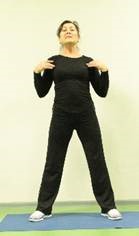 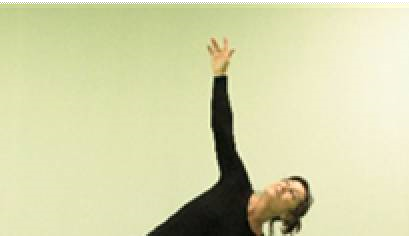 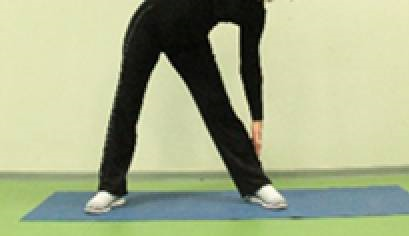 Спину 	держать ровно.  Упражнение стретчинговой направленности (упражнение растягивании).6. ИП – широкая стойка. 1.Выполнить наклон с одновременным подниманием рук вперед.2.Вернуться в И.п.4-6 раз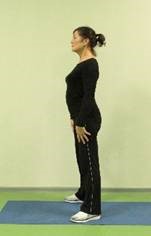 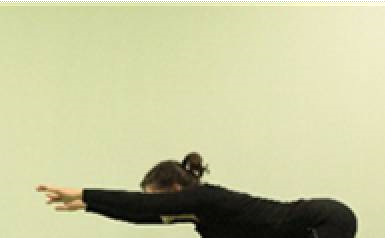 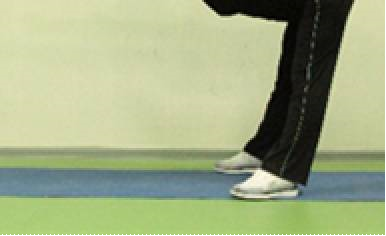 Ноги в коленях не сгибать. Спину не прогибать.7.И.п. - широкая стойка руки на поясе. 1.Поднять правую руку вверх над головой, выполнить наклон в левую сторону. 2.Вернуться в И.п. 3.Повторить упражнение в другую сторону. 4.Вернуться в И.п.4-6 раз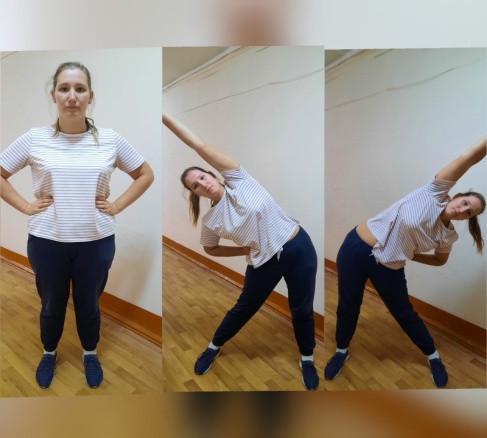 Рука прямая, колени не сгибаем.8.И.п. – основная стойка, опора на спинку стула. 1.- отведение правой ноги назад. 2.- И.п. 3.- то же с другой ноги.4.- И.п.4-6 раз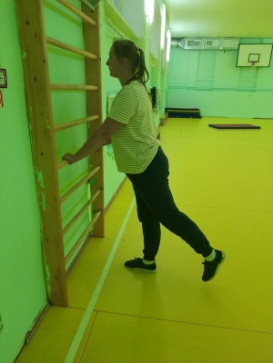 Подъем ноги выполняется на выдох, Исключаются: «рывковые» движения 	и чрезмерное изгиб в поясничном отделе спины.9.И.п. – основная стойка, правая рука на опоре, левая на поясе. 1-3. Отвести левую ногу в сторону. 4. И.п. 5-7. То же другой ногой.8. И.п.4-6 раз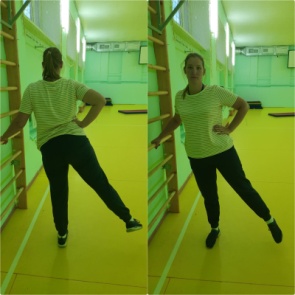 Стараться сохранять равновесие.  Подъем ноги производится на выдох. №СодержаниеДозировкаНаглядный материалМетодические указания Общеразвивающие упражнения  Общеразвивающие упражнения  Общеразвивающие упражнения  Общеразвивающие упражнения  Общеразвивающие упражнения 1.И.п. – стоя, ноги на ширине плеч, поднять руки вверх, сделать вдох, опустить руки вниз – выдох. 3-6 раз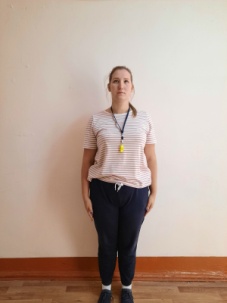 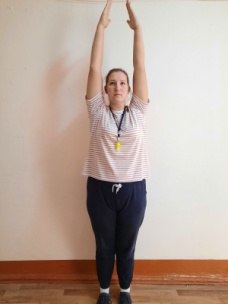 Вдох выполняется через нос, выдох через рот.2.И.п. – стойка ноги врозь, руки в стороны. 1-3 – отведение рук назад. 4 – И.п. 3-4 раза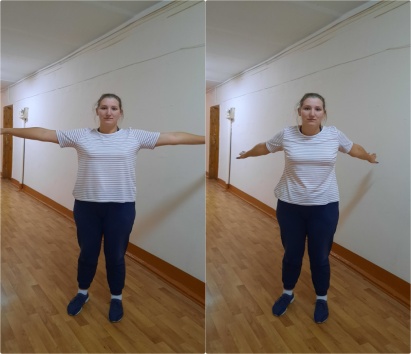 Отведение рук выполняется с небольшой амплитудой, упражнение позволяет растягивать большие грудные мышцы.3.И.п. – широкая стойка, руки на пояс. 1.-Поворот туловища влево, руки в стороны. 2.- И.п. 3.- То же вправо. 4.- И.п.4-6 раз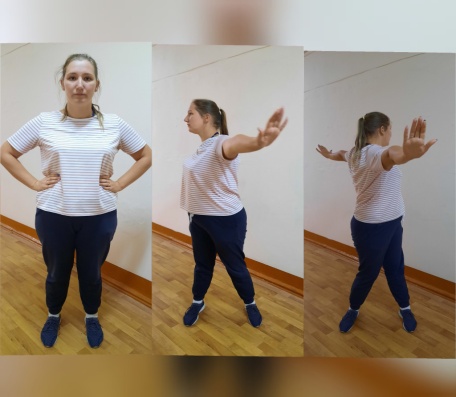 Темп 	средний, амплитуду увеличивать постепенно.4.И.п. – стойка ноги врозь. 1-8. Полу наклон вперёд, руки вперёд, ноги чуть согнуты, спина круглая, зафиксировать положение.2-3 раза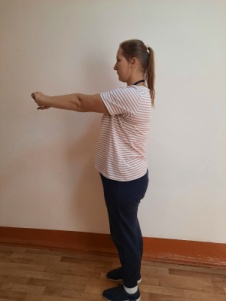 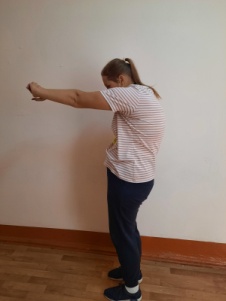 Выполняется стретчинг 	мышц спины,  плечевого пояса. Спина «округляется».5.И.п. – сед, ноги врозь, руки к плечам. 1-3. Наклон вправо, руки в стороны. 4. И.п. 5-7. 	То 	же 	в другую сторону. 8. И.п.3-5 раз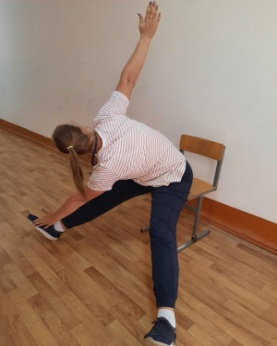 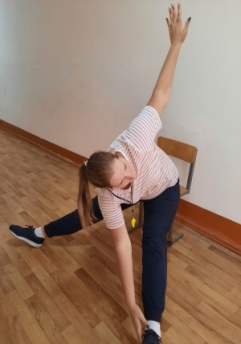 Упражнение укрепляет поясничный отдел спины, позволяет растягивать широчайшие мышцы спины и наружные косые мышцы. Наклон выполняется на вдох, подъем туловища на выдох. 7.И.п. - сед, руки на колени. 1.Вытянуть левую ногу, носок 	на себя, двумя руками потянуться к носку. 2.И.п. 3.То же с правой ногой. 4.И.п.3-5 раз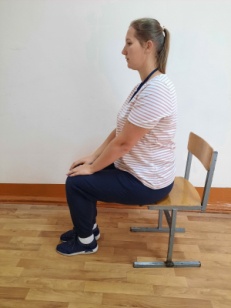 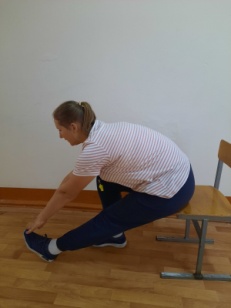 Следить 	за фиксацией положения спины.8.И.П.-  упор  на руки и колени1-  выгнуть спину2- И.п.3- прогнуть 4- И.п.4-6 раз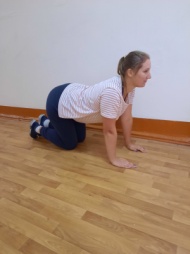 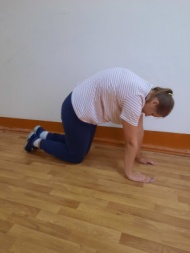 Упражнение выполняется без высокой амплитуды. На выгибании вдох, прогнуться  выдох. 9. И.п. –лежа на спине руки вверх.1-4 руки тянутся вверх, стопы на себя. 3-5 раз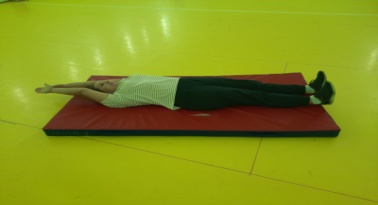 Тело напряжено. Вытянуть  мышцы спины. 10. И.п.— стоя, ноги на ширине плеч, поднять руки вверх, сделать вдох, опустить руки вниз — выдох.3-6 раз.Вдох выполняется через нос, выдох через рот.